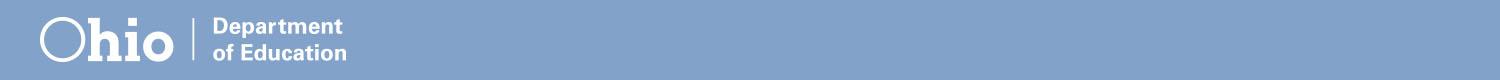 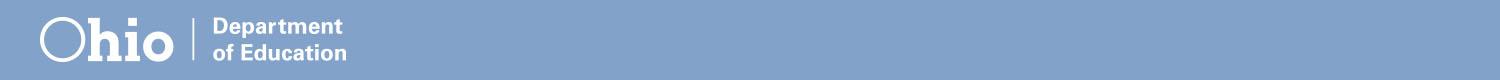 MÓDULO 2: RESPETO y COMUNICACIÓNACTIVIDADES SOBRE RESPETO *DE LA ESCUELA AL HOGARhttp://www.tolerance.org/Los directores y los maestros deben apoyar la participación de los padres al:Priorizar la participación de los padres.Reconocer y eliminar las barreas que impiden la participación de los padres.Compartir el poder para la toma de decisiones con los padres y los miembros de la comunidad.Trabajar para comprender las diferencias de clases y culturales. (www.pta.org).(Turnbull et al.)Honrar la diversidad culturalPrestar atención a las diferencias de los valores culturales.Aprender hablando con las familias, los colegas.Vincular el contenido del programa escolar con las habilidades y el conocimiento que se valoran en las culturas de los alumnos.Incorporar los proyectos que permiten que los alumnos reflexionen acerca de su cultura.Determinar las prioridades de las familias.Luchar por un “denominador en común”.Reconocer las discapacidades como otra forma de diversidad.Usar los “momentos educativos" que surgen de las situaciones de aula.Afirmar las fortalezasA los padres les gusta oír que sus hijos son elogiadosInformar a los padres sin ponerles el peso de la búsqueda de soluciones.Afirmar las fortalezas de la familia, así como las del alumno.Tratar a los alumnos y a las familias con dignidadEvitar ser condescendientes.Tener en cuenta las diferencias culturales.No etiquetar con rótulos como “minoría”, de habla no inglesa, etc.Asistir a las reuniones del Programa de Educación Individualizado (IEP, por sus siglas en inglés) y estar presentes todo el tiempo: demuestra respeto por el tiempo de los padres.*DEL HOGAR A LA ESCUELAEscribir cartas de agradecimiento (www.nami.org).Comunicar el aprecio hacia el personal mediante palabras y acciones.Tener en cuenta los valores culturales y las preferencias personales de los maestros: comparta los suyos con el personal.Centrarse en las fortalezas y las cosas positivas que tienen su hijo y su familia.Considerar al maestro como un socio que ayuda a su hijo.RECURSOS:Beyond the Bake Sale, A.T. Henderson et al., 2007 - The New Press.Families, Professionals, and Exceptionality, Seventh Edition, A. Turnbull et al., 2015 - Pearson Education, Inc.School, Family, and Community Partnerships, Third Edition, J. L. Epstein et al., 2009 - Corwin Press.What Successful Schools Do To Involve Families: 55 Partnership Strategies, N.A. Glasgow & P.J. Whitney, 2009 - Corwin Press.